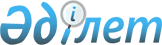 Қазақстан Республикасы Yкiметiнiң 2002 жылғы 29 шiлдедегі N 843 қаулысына өзгерiстер енгiзу туралы
					
			Күшін жойған
			
			
		
					Қазақстан Республикасы Үкіметінің 2006 жылғы 28 қыркүйектегі N 936 Қаулысы. Күші жойылды - Қазақстан Республикасы Үкіметінің 2022 жылғы 8 сәуірдегі № 199 қаулысымен
      Ескерту. Күші жойылды - ҚР Үкіметінің 08.04.2022 № 199 (алғашқы ресми жарияланған күнінен кейін күнтізбелік он күн өткен соң қолданысқа енгізіледі) қаулысымен.
      Қазақстан Республикасының Үкiметi  ҚАУЛЫ ЕТЕДI: 
      1. "Қазақстан Республикасында таратылатын шетелдiк бұқаралық ақпарат құралдарын есепке алу ережесiн бекiту туралы" Қазақстан Республикасы Үкiметiнiң 2002 жылғы 29 шiлдедегi N 843  қаулысына  (Қазақстан Республикасының ПYКЖ-ы, 2002 ж., N 25, 265-құжат) мынадай өзгерiстер енгiзiлсiн: 
      көрсетiлген қаулымен бекiтілген Қазақстан Республикасында таратылатын шетелдiк бұқаралық ақпарат құралдарын есепке алу ережесiнде: 
      бүкiл мәтiн бойынша "аумақтық орган", "аумақтық органға", "аумақтық органның", "аумақтық органда" деген сөздер тиiсiнше "жергiлiктi атқарушы орган", "жергiлiктi атқарушы органға", "жергілікті атқарушы органның", "жергiлiктi атқарушы органда" деген сөздермен ауыстырылсын; 
      2-тармақтың 1) және 2) тармақшалары мынадай редакцияда жазылсын: 
      "1) бұқаралық ақпарат құралдары саласындағы уәкiлеттi орган - бұқаралық ақпарат құралдары саласында мемлекеттiк реттеудi жүзеге асыратын мемлекеттік орган (бұдан әрi - уәкiлеттi орган); 
      2) жергілiктi атқарушы орган (әкiмдiк) - облыс (республикалық маңызы бар қаланың, астананың) әкiмi басқаратын, өз құзыретi шегiнде тиiстi аумақта жергілікті мемлекеттiк басқаруды жүзеге асыратын алқалы атқарушы орган;"; 
      10-тармақта: 
      "алынған күнiнен бастап бiр жыл" деген сөздер "қаржы жылы" деген сөздермен ауыстырылсын. 
      2. Осы қаулы алғаш рет ресми жарияланған күнiнен бастап қолданысқа енгiзiледi. 
					© 2012. Қазақстан Республикасы Әділет министрлігінің «Қазақстан Республикасының Заңнама және құқықтық ақпарат институты» ШЖҚ РМК
				
Қазақстан Республикасының  
Премьер-Министрі  